v 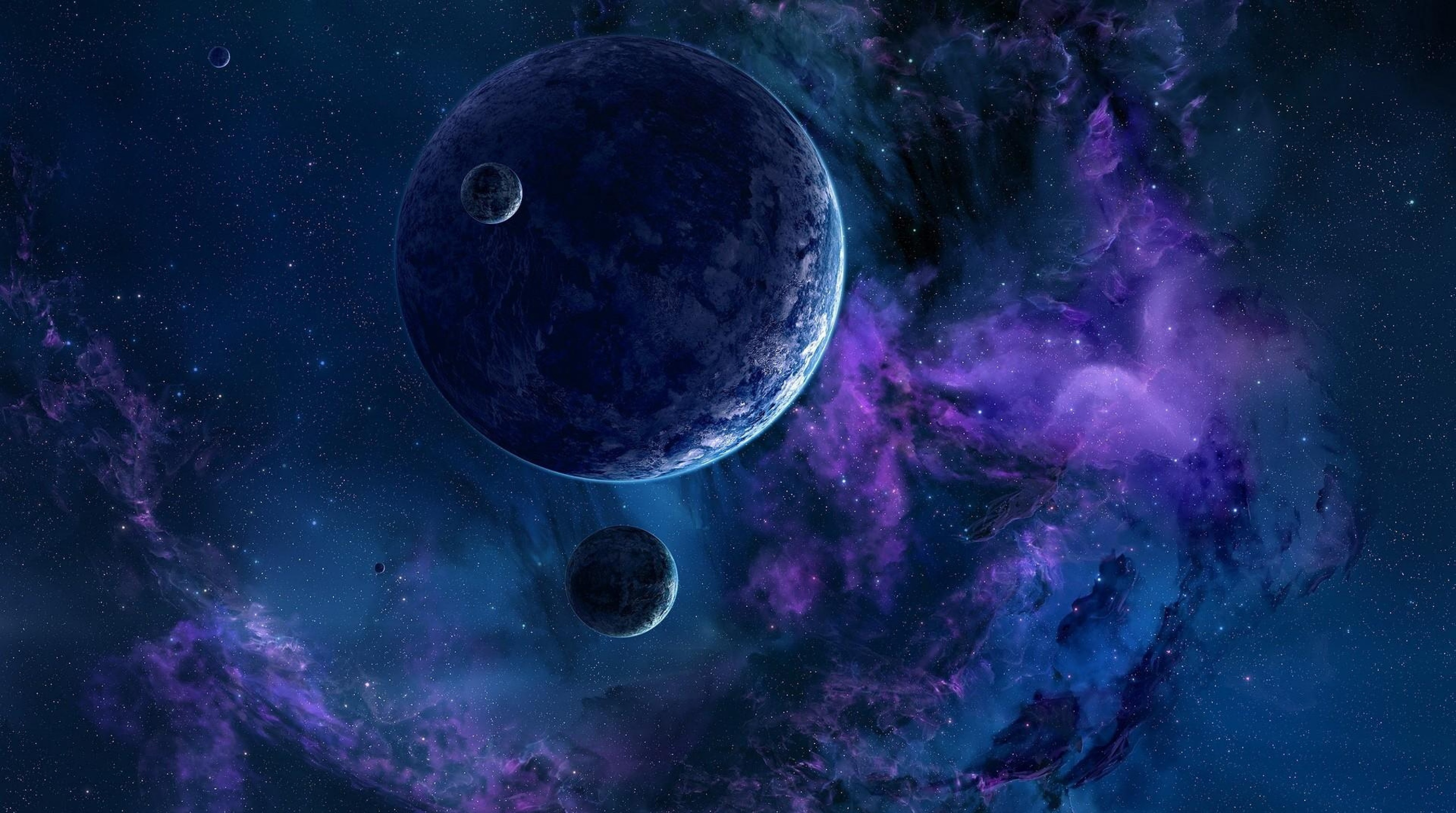 PředmětUčivoDomácí úkolyČeský jazykUčíme se vyjmenovaná slova po z,f. Poznáme podstatná jména, určujeme pád, číslo a rod.  Procvičujeme vyjmenovaná slova po B, L a M,P,S,V. Umíme základní skladební dvojice. Věta, souvětí. Poznáme slovesa.Pracovní sešit strana 47.Písanka strana 28.MatematikaPočítáme do 1000. Procvičujeme malou násobilku Opakujeme sčítaní a odčítání pod sebou, zaokrouhlování na desítky,slovní úlohy ,počítání do 100,přímka,polopřímka, úsečka. Geometrická tělesa. Konstrukce trojúhelníku. Čtyřúhelník a mnohoúhelníky. Kruh,kružnice.Souměrnost.Průsečík přímek.Pracovní sešit strana 13.PrvoukaŽivá příroda-člověk, etapy vývoje.OstatníVelikonoční prázdniny budou 13.4. ve čtvrtek. V pátek 14.4. a v pondělí 17.4. je státní svátek. Užívejte volna a doufám i sluníčka. Velikonoční prázdniny budou 13.4. ve čtvrtek. V pátek 14.4. a v pondělí 17.4. je státní svátek. Užívejte volna a doufám i sluníčka. 